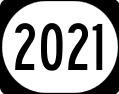 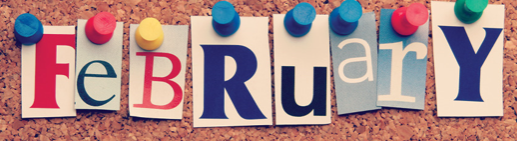 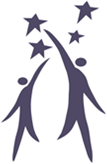 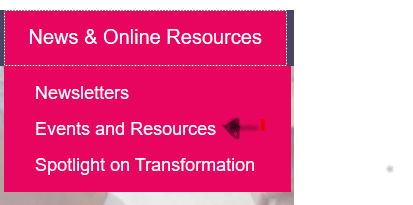 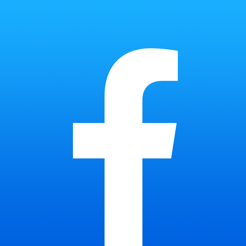 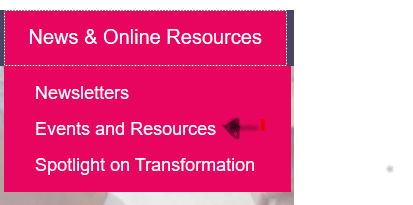 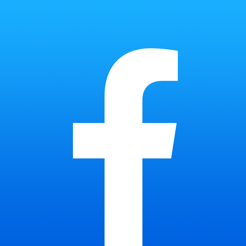 SUNDAYMONDAYTUESDAYWEDNESDAYTHURSDAYFRIDAYSATURDAY1   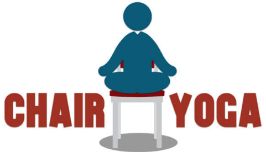 3-4pm2 Groundhog day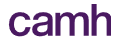 WebinarTech Tuesdays Contact Heidi 10-23Radio Bingo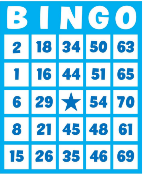 4 5678          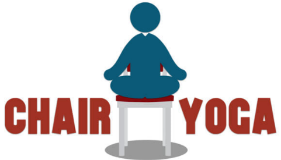 3-4pm9WebinarTech Tuesdays Contact Heidi 10-210Radio Bingo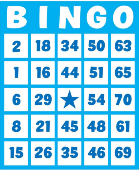 11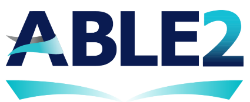 Webinar121314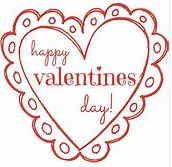 15       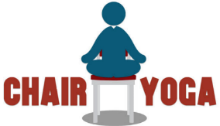 3-4pmFamily Day Stat16WebinarTech Tuesdays Contact Heidi 10-217Radio Bingo18 TEDTalk:Teams meeting discussionLunch and Learn19Personal Hygiene training 10-11 or 1-2202122      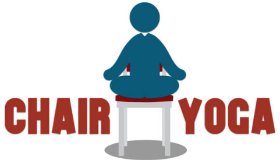 3-4pm23WebinarTech Tuesdays Contact Heidi 10-224Radio Bingo25262728